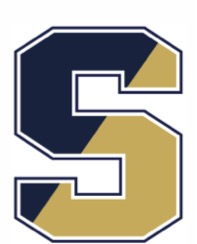 Shrewsbury High School Athletic Boosters   2022-2023Team Funding Request FormDate of request: ____________Team(s) making request: 	______________________________Contact Person: 		______________________________Contact Person Email:  	______________________________Contact Person Phone:  	______________________________ Purpose or use of item requested: Funds cannot be used for:  food, gifts, flowers, banquet or any end of season type activities or team parties. All requests are to be submitted to the Executive Committee and placed on the agenda of the next available meeting. A thirty day voting window will commence after the request is presented at the next available meeting’s agenda. If there is any questions in regard to your request, please contact tonytizzano@hotmail.com.   ____________________________________________________________________________________________________________________________________________________________Cost of request: ___________________________________________________________________		___________Athletic Director Signature				DateCommittee acceptance: ____________________________________________________________________________________________________________________________________________________________________________________________		___________SHS Boosters President Signature			DatePlease provide detailed information including:  (web sites, photos, price quotes or comparisons) with your request.